Publicado en 28046 el 30/10/2012 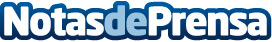 Fortinet ofrecerá las claves de seguridad en un entorno  BYODEl especialista en seguridad de red participará en el Gartner Symposium/IT Expo 2012Datos de contacto:Victoria Camargo915221008Nota de prensa publicada en: https://www.notasdeprensa.es/fortinet-ofrecera-las-claves-de-seguridad-en-un-entorno-byod Categorias: Ciberseguridad http://www.notasdeprensa.es